Instituto de Educação Infantil e JuvenilOutono, 2020. Londrina, 27 de Abril.Nome: ____________________________________ Turma: ____________Área do conhecimento: Educação Física | Professor: LeandroEducação FísicaASSISTA E INTERAJA COM O VÍDEO DE EXERCÍCIO DE RADIO TAISO -  RECOMENDADO PARA TODA FAMÍLIA (REPITA 2x)https://www.youtube.com/watch?v=GEI5LxkPi-4  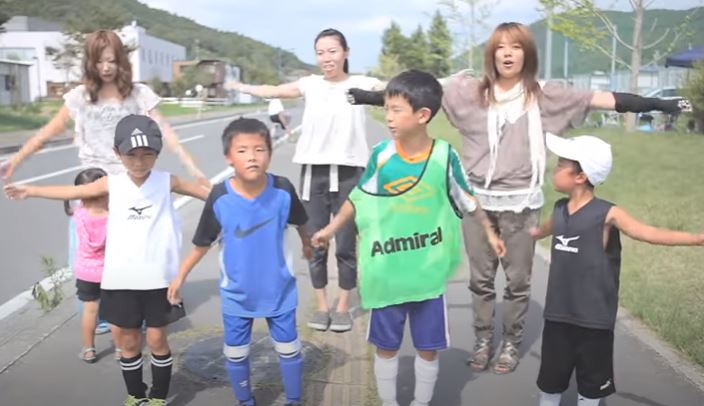 https://www.youtube.com/watch?v=EmFAmTNxSuM   (ESSE DÁ PARA COLOCAR TRADUÇÃO AUTOMÁTICA)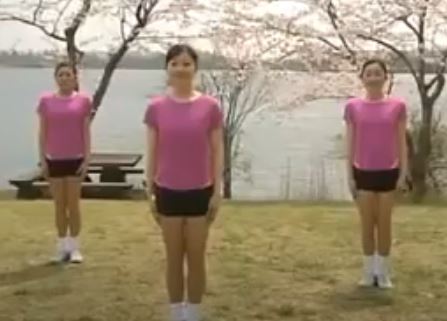 RESPIRE BEM FUNDO 3 VEZES! ACABAMOS A PARTE FÍSICAFAÇA UM VIDEO CURTO, ESCREVA E OU DESENHE RELATANDO COMO FOI. (VIDEO PODE SER ENVIADO PELO GRUPO DO WHATSAPP.Faça A D.P.O:_______________________________